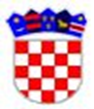 REPUBLIKA HRVATSKAVUKOVARSKO-SRIJEMSKA ŽUPANIJAOPĆINA NEGOSLAVCIOpćinski načelnikKLASA: 400-04/24-01/01URBROJ: 2196-19-01-24-01Negoslavci, 14.02.2024. godineNa temelju čl. 11. st 3. i 4. Zakona o financiranju političke aktivnosti, izborne promidžbe i referenduma (Narodne novine br. 126/21) a u svezi s Odlukom o raspoređivanju sredstava za financiranje političkih stranaka za 2023.godinu („Službeni glasnik Općine Negoslavci“, broj 8/22) Općina Negoslavci objavljuje:Izvješće o iznosu raspoređenih i isplaćenih sredstava iz Proračuna Općine Negoslavci za redovito godišnje financiranje političkih stranaka u Općinskom vijeću Općine Negoslavci za 2023. godinuSredstva su raspoređena i isplaćena sukladno Odluci o raspoređivanju sredstava za financiranje političkih stranaka za 2023. godinu od 27. prosinca 2022. godine („Službeni glasnik Općine Negoslavci“, broj 8/22) kako slijedi:Ovaj izvještaj objavit će se na internetskim stranicama Općine Negoslavci.OPĆINSKI NAČELNIKDušan JeckovNAZIV POLITIČKE STRANKERASPOREĐENA SREDSTVAISPLAĆENA SREDSTVASamostalna demokratska srpska stranka - SDSS40.000,00 kn / 5.308.91 EUR40.000,00 kn / 5.308.91 EUR